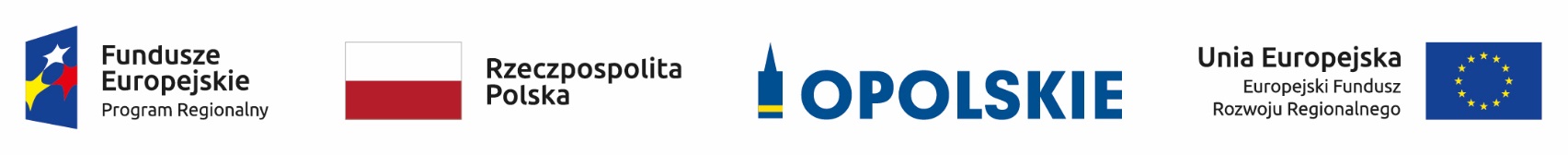 ZAŁĄCZNIK NR 8 LISTA WSKAŹNIKÓW NA POZIOMIE PROJEKTU DLA PODDZIAŁANIA 2.1.2 WSPARCIE TIK W PRZEDSIĘBIORSTWACH RPO WO 2014-2020. Wersja 1Opole, sierpień 2021 r.                                                                                               		Tabela 1 Zestawienie wskaźników EFRR na poziomie projektu RPO WO 2014-2020UWAGA: Dla wskaźników Common Indicators przedstawione definicje są roboczym tłumaczeniem IZ RPO WO 2014-2020. Oryginalne definicje (w języku angielskim) znajdują się w dokumencie The programming period 2014-2020. Guidance document on monitoring and evaluation. European Cohesion Fund. European Regional Development Fund. Concepts and Recommendations. March 2014, dostępnym na stronie internetowej Komisji Europejskiej: http://ec.europa.eu/regional_policy/pl/policy/evaluations/guidance/#1Lp.Nazwa wskaźnikaJednostka miaryRodzaj wskaźnikaTyp wskaźnikaInne uwagiDefinicjaWskaźniki horyzontalneWskaźniki horyzontalneWskaźniki horyzontalneWskaźniki horyzontalneWskaźniki horyzontalneWskaźniki horyzontalneWskaźniki horyzontalne1.Liczba obiektów dostosowanych do potrzeb osób z niepełnosprawnościamiszt.produktkluczowy-Wskaźnik odnosi się do liczby obiektów, które zaopatrzono w specjalne podjazdy, windy, urządzenia głośnomówiące, bądź inne rozwiązania umożliwiające dostęp (tj. usunięcie barier w dostępie, w szczególności barier architektonicznych) do tych obiektów 
i poruszanie się po nich osobom 
z niepełnosprawnościami ruchowymi czy sensorycznymi.Jako obiekty budowlane należy rozumieć konstrukcje połączone z gruntem w sposób trwały, wykonane 
z materiałów budowlanych i elementów składowych, będące wynikiem prac budowlanych (wg. def. PKOB).Należy podać liczbę obiektów, w których zastosowano rozwiązania umożliwiające dostęp osobom 
|z niepełnosprawnościami ruchowymi czy sensorycznymi lub zaopatrzonych w sprzęt, a nie liczbę sprzętów, urządzeń itp.Jeśli instytucja, zakład itp. składa się z kilku obiektów, należy zliczyć wszystkie, które dostosowano do potrzeb osób z niepełnosprawnościami.Wskaźnik mierzony w momencie rozliczenia wydatku związanego z dostosowaniem obiektów do potrzeb osób 
z niepełnosprawnościami w ramach danego projektu.Do wskaźnika powinny zostać wliczone zarówno obiekty dostosowane w projektach ogólnodostępnych, jak 
i dedykowanych (zgodnie z kategoryzacją projektów 
z Wytycznych w zakresie realizacji zasady równości szans i niedyskryminacji, w tym dostępności dla osób 
z niepełnosprawnościami oraz zasady równości szans kobiet i mężczyzn w ramach funduszy unijnych na lata 2014-2020).2.Liczba osób objętych szkoleniami / doradztwem w zakresie kompetencji cyfrowychosobyproduktkluczowy-Wskaźnik mierzy liczbę osób objętych szkoleniami / doradztwem w zakresie nabywania / doskonalenia umiejętności warunkujących efektywne korzystanie 
z mediów elektronicznych tj. m.in. korzystania 
z komputera, różnych rodzajów oprogramowania, internetu oraz kompetencji ściśle informatycznych 
(np. programowanie, zarządzanie bazami danych, administracja sieciami, administracja witrynami internetowymi).Wskaźnik ma agregować wszystkie osoby, które skorzystały ze wsparcia w zakresie TIK we wszystkich programach i projektach, także tych, gdzie szkolenie dotyczy obsługi specyficznego systemu teleinformatycznego, którego wdrożenia dotyczy projekt. Do wskaźnika powinni zostać wliczeni wszyscy uczestnicy projektów zawierających określony rodzaj wsparcia, 
w tym również np. uczniowie nabywający kompetencje 
w ramach zajęć szkolnych, jeśli wsparcie to dotyczy technologii informacyjno-komunikacyjnych.Identyfikacja charakteru i zakresu nabywanych kompetencji będzie możliwa dzięki możliwości pogrupowania wskaźnika według programów, osi priorytetowych i priorytetów inwestycyjnych.2a.Liczba osób objętych szkoleniami / doradztwem w zakresie kompetencji cyfrowych
- kobietyosobyproduktkluczowy-Wskaźnik mierzy liczbę osób objętych szkoleniami / doradztwem w zakresie nabywania / doskonalenia umiejętności warunkujących efektywne korzystanie 
z mediów elektronicznych tj. m.in. korzystania 
z komputera, różnych rodzajów oprogramowania, internetu oraz kompetencji ściśle informatycznych 
(np. programowanie, zarządzanie bazami danych, administracja sieciami, administracja witrynami internetowymi).Wskaźnik ma agregować wszystkie osoby, które skorzystały ze wsparcia w zakresie TIK we wszystkich programach i projektach, także tych, gdzie szkolenie dotyczy obsługi specyficznego systemu teleinformatycznego, którego wdrożenia dotyczy projekt. Do wskaźnika powinni zostać wliczeni wszyscy uczestnicy projektów zawierających określony rodzaj wsparcia, 
w tym również np. uczniowie nabywający kompetencje 
w ramach zajęć szkolnych, jeśli wsparcie to dotyczy technologii informacyjno-komunikacyjnych.Identyfikacja charakteru i zakresu nabywanych kompetencji będzie możliwa dzięki możliwości pogrupowania wskaźnika według programów, osi priorytetowych i priorytetów inwestycyjnych.2b.Liczba osób objętych szkoleniami / doradztwem w zakresie kompetencji cyfrowych
- mężczyźniosobyproduktkluczowy-Wskaźnik mierzy liczbę osób objętych szkoleniami / doradztwem w zakresie nabywania / doskonalenia umiejętności warunkujących efektywne korzystanie 
z mediów elektronicznych tj. m.in. korzystania 
z komputera, różnych rodzajów oprogramowania, internetu oraz kompetencji ściśle informatycznych 
(np. programowanie, zarządzanie bazami danych, administracja sieciami, administracja witrynami internetowymi).Wskaźnik ma agregować wszystkie osoby, które skorzystały ze wsparcia w zakresie TIK we wszystkich programach i projektach, także tych, gdzie szkolenie dotyczy obsługi specyficznego systemu teleinformatycznego, którego wdrożenia dotyczy projekt. Do wskaźnika powinni zostać wliczeni wszyscy uczestnicy projektów zawierających określony rodzaj wsparcia, 
w tym również np. uczniowie nabywający kompetencje 
w ramach zajęć szkolnych, jeśli wsparcie to dotyczy technologii informacyjno-komunikacyjnych.Identyfikacja charakteru i zakresu nabywanych kompetencji będzie możliwa dzięki możliwości pogrupowania wskaźnika według programów, osi priorytetowych i priorytetów inwestycyjnych.3.Liczba projektów, w których sfinansowano koszty racjonalnych usprawnień dla osób z niepełnosprawnościamiszt.produktkluczowy-Racjonalne usprawnienie oznacza konieczne 
i odpowiednie zmiany oraz dostosowania, nie nakładające nieproporcjonalnego lub nadmiernego obciążenia, rozpatrywane osobno dla każdego konkretnego przypadku, w celu zapewnienia osobom 
z niepełnosprawnościami możliwości korzystania 
z wszelkich praw człowieka i podstawowych wolności oraz ich wykonywania na zasadzie równości z innymi osobami.Wskaźnik mierzony w momencie rozliczenia wydatku związanego z racjonalnymi usprawnieniami w ramach danego projektu.Przykłady racjonalnych usprawnień: tłumacz języka migowego, transport niskopodłogowy, dostosowanie infrastruktury (nie tylko budynku, ale też dostosowanie infrastruktury komputerowej np. programy powiększające, mówiące, drukarki materiałów 
w alfabecie Braille'a), osoby asystujące, odpowiednie dostosowanie wyżywienia.Do wskaźnika powinny zostać wliczone zarówno projekty ogólnodostępne, w których sfinansowano koszty racjonalnych usprawnień, jak i dedykowane (zgodnie 
z kategoryzacją projektów z Wytycznych w zakresie realizacji zasady równości szans i niedyskryminacji, w tym dostępności dla osób z niepełnosprawnościami oraz zasady równości szans kobiet i mężczyzn w ramach funduszy unijnych na lata 2014-2020).Definicja na podstawie: Wytyczne w zakresie realizacji zasady równości szans i niedyskryminacji, w tym dostępności dla osób z niepełnosprawnościami oraz równości szans kobiet i mężczyzn w ramach funduszy unijnych na lata 2014-2020.Wyjaśnienie: Jeśli projekt spełnia kryteria w/w definicji wnioskodawca powinien wykazać wartość „1”, 
w przeciwnym wypadku „0”. W przypadku projektów partnerskich wskaźnik powinien być wykazany wyłącznie przez lidera projektu, bez względu na liczbę partnerów  
w projekcie realizujących wskaźnik.4.Liczba podmiotów wykorzystujących technologie informacyjno-komunikacyjneszt.produktkluczowy-Wskaźnik mierzy liczbę podmiotów, które w celu realizacji projektu, zainwestowały w technologie informacyjno-komunikacyjne, a w przypadku projektów edukacyjno-szkoleniowych, również podmiotów, które podjęły działania upowszechniające wykorzystanie TIK. Przez technologie informacyjno-komunikacyjne (ang. ITC – Information and Communications Technology) należy rozumieć technologie pozyskiwania/ produkcji, gromadzenia /przechowywania, przesyłania, przetwarzania i rozpowszechniania informacji w formie elektronicznej z wykorzystaniem technik cyfrowych 
i wszelkich narzędzi komunikacji elektronicznej oraz wszelkie działania związane z produkcją i wykorzystaniem urządzeń telekomunikacyjnych i informatycznych oraz usług im towarzyszących; działania edukacyjne 
i szkoleniowe. W zakresie EFS podmioty wykorzystujące TIK należy rozumieć jako podmioty (beneficjenci/partnerzy beneficjentów), które w ramach realizowanego przez nie projektu wspierają wykorzystywanie technik poprzez: 
np. propagowanie / szkolenie / zakup TIK lub podmioty, które otrzymują wsparcie w tym zakresie (uczestnicy projektów). Podmiotu, do którego odnosi się wskaźnik, 
w przypadku gdy nie spełnia definicji uczestnika projektu zgodnie z rozdziałem 3.3 Wytycznych w zakresie monitorowania postępu rzeczowego realizacji programów operacyjnych na lata 2014-2020, nie należy wykazywać w module Uczestnicy projektów w SL2014. Podmiotami realizującymi projekty TIK mogą być m.in. MŚP, duże przedsiębiorstwa, administracja publiczna, 
w tym jednostki samorządu terytorialnego, NGO, jednostki naukowe, szkoły, które będą wykorzystywać TIK do usprawnienia swojego działania i do prowadzenia relacji z innymi podmiotami. W przypadku, gdy beneficjentem pozostaje jeden podmiot, we wskaźniku należy ująć wartość „1”. 
W przypadku gdy projekt jest realizowany przez partnerstwo podmiotów, w wartości wskaźnika należy ująć każdy z podmiotów wchodzących w skład partnerstwa, który wdrożył w swojej działalności narzędzia TIK.5.Wzrost zatrudnienia we wspieranych przedsiębiorstwachEPCrezultatkluczowyCommon IndicatorLiczba brutto nowych miejsc pracy we wspieranych przedsiębiorstwach w przeliczeniu na pełne etaty na podstawie umowy o pracę (nie dotyczy umów cywilnoprawnych). Zasadniczo wskaźnik "przed-po", który oddaje część wzrostu zatrudnienia będącą bezpośrednią konsekwencją realizacji projektu (pracownicy zatrudnieni do realizacji projektu nie są liczeni). Stanowiska muszą być wypełnione (wolne stanowiska nie są liczone) oraz zwiększać całkowitą liczbę miejsc pracy w przedsiębiorstwie. Jeśli łączne zatrudnienie w przedsiębiorstwie nie zwiększa się, wartość jest równa zero - to wskaźnik jest traktowany jako wyregulowanie, a nie zwiększenie. Zagwarantowane itp. miejsca pracy nie są wliczone.Brutto: Nie licząc pochodzenia zatrudnionego dopóki bezpośrednio przyczynia się do wzrostu całkowitej liczby zatrudnionych w organizacji. Wskaźnik powinien być stosowany, jeśli wzrost zatrudnienia może być wiarygodnie przypisany do wsparcia.Ekwiwalent pełnego czasu pracy: stanowiska mogą być pełnymi etatami, pracą w niepełnym wymiarze czasu pracy lub pracą sezonową. Sezonowe i niepełne etaty zostaną przeliczone na ekwiwalenty pełnego czasu pracy za pomocą standardów ILO/statystycznych/innych.Trwałość: oczekuje się, że stanowiska będą stałe tj. będą trwały odpowiednio długo, w zależności od charakterystyki przemysłowo-technologicznej: prace sezonowe powinny być cykliczne. Dane liczbowe przedsiębiorstw, które zbankrutowały są zapisywane jako zerowy wzrost zatrudnienia.Czas: Dane są zbierane przed rozpoczęciem projektu i po jego zakończeniu; Instytucje Zarządzające mają swobodę 
w określaniu dokładnego czasu. Preferowane jest stosowanie średniego zatrudnienia w oparciu o dane 
z 6 miesięcy lub z roku, dla danych dotyczących zatrudnienia w określonych terminach.Dla celów monitoringowych Beneficjent w opisie metodologii wskaźnika (w wierszu pod wskaźnikiem) powinien przedstawić dane dotyczące stanu zatrudnienia w przedsiębiorstwie przed rozpoczęciem realizacji projektu.W ramach działania 2.2 Przygotowanie terenów inwestycyjnych na rzecz gospodarki zgodnie z zapisami RPO WO 2014-2020 wartość docelowa wskaźnika musi być większa niż „0”.5a.Wzrost zatrudnienia we wspieranych przedsiębiorstwach
 – kobiety 1EPCrezultatkluczowyCommon IndicatorLiczba brutto nowych miejsc pracy we wspieranych przedsiębiorstwach w przeliczeniu na pełne etaty na podstawie umowy o pracę (nie dotyczy umów cywilnoprawnych). Zasadniczo wskaźnik "przed-po", który oddaje część wzrostu zatrudnienia będącą bezpośrednią konsekwencją realizacji projektu (pracownicy zatrudnieni do realizacji projektu nie są liczeni). Stanowiska muszą być wypełnione (wolne stanowiska nie są liczone) oraz zwiększać całkowitą liczbę miejsc pracy w przedsiębiorstwie. Jeśli łączne zatrudnienie w przedsiębiorstwie nie zwiększa się, wartość jest równa zero - to wskaźnik jest traktowany jako wyregulowanie, a nie zwiększenie. Zagwarantowane itp. miejsca pracy nie są wliczone.Brutto: Nie licząc pochodzenia zatrudnionego dopóki bezpośrednio przyczynia się do wzrostu całkowitej liczby zatrudnionych w organizacji. Wskaźnik powinien być stosowany, jeśli wzrost zatrudnienia może być wiarygodnie przypisany do wsparcia.Ekwiwalent pełnego czasu pracy: stanowiska mogą być pełnymi etatami, pracą w niepełnym wymiarze czasu pracy lub pracą sezonową. Sezonowe i niepełne etaty zostaną przeliczone na ekwiwalenty pełnego czasu pracy za pomocą standardów ILO/statystycznych/innych.Trwałość: oczekuje się, że stanowiska będą stałe tj. będą trwały odpowiednio długo, w zależności od charakterystyki przemysłowo-technologicznej: prace sezonowe powinny być cykliczne. Dane liczbowe przedsiębiorstw, które zbankrutowały są zapisywane jako zerowy wzrost zatrudnienia.Czas: Dane są zbierane przed rozpoczęciem projektu i po jego zakończeniu; Instytucje Zarządzające mają swobodę 
w określaniu dokładnego czasu. Preferowane jest stosowanie średniego zatrudnienia w oparciu o dane 
z 6 miesięcy lub z roku, dla danych dotyczących zatrudnienia w określonych terminach.Dla celów monitoringowych Beneficjent w opisie metodologii wskaźnika (w wierszu pod wskaźnikiem) powinien przedstawić dane dotyczące stanu zatrudnienia w przedsiębiorstwie przed rozpoczęciem realizacji projektu.W ramach działania 2.2 Przygotowanie terenów inwestycyjnych na rzecz gospodarki zgodnie z zapisami RPO WO 2014-2020 wartość docelowa wskaźnika musi być większa niż „0”.5b.Wzrost zatrudnienia we wspieranych przedsiębiorstwach 
– mężczyźni1EPCrezultatkluczowyCommon IndicatorLiczba brutto nowych miejsc pracy we wspieranych przedsiębiorstwach w przeliczeniu na pełne etaty na podstawie umowy o pracę (nie dotyczy umów cywilnoprawnych). Zasadniczo wskaźnik "przed-po", który oddaje część wzrostu zatrudnienia będącą bezpośrednią konsekwencją realizacji projektu (pracownicy zatrudnieni do realizacji projektu nie są liczeni). Stanowiska muszą być wypełnione (wolne stanowiska nie są liczone) oraz zwiększać całkowitą liczbę miejsc pracy w przedsiębiorstwie. Jeśli łączne zatrudnienie w przedsiębiorstwie nie zwiększa się, wartość jest równa zero - to wskaźnik jest traktowany jako wyregulowanie, a nie zwiększenie. Zagwarantowane itp. miejsca pracy nie są wliczone.Brutto: Nie licząc pochodzenia zatrudnionego dopóki bezpośrednio przyczynia się do wzrostu całkowitej liczby zatrudnionych w organizacji. Wskaźnik powinien być stosowany, jeśli wzrost zatrudnienia może być wiarygodnie przypisany do wsparcia.Ekwiwalent pełnego czasu pracy: stanowiska mogą być pełnymi etatami, pracą w niepełnym wymiarze czasu pracy lub pracą sezonową. Sezonowe i niepełne etaty zostaną przeliczone na ekwiwalenty pełnego czasu pracy za pomocą standardów ILO/statystycznych/innych.Trwałość: oczekuje się, że stanowiska będą stałe tj. będą trwały odpowiednio długo, w zależności od charakterystyki przemysłowo-technologicznej: prace sezonowe powinny być cykliczne. Dane liczbowe przedsiębiorstw, które zbankrutowały są zapisywane jako zerowy wzrost zatrudnienia.Czas: Dane są zbierane przed rozpoczęciem projektu i po jego zakończeniu; Instytucje Zarządzające mają swobodę 
w określaniu dokładnego czasu. Preferowane jest stosowanie średniego zatrudnienia w oparciu o dane 
z 6 miesięcy lub z roku, dla danych dotyczących zatrudnienia w określonych terminach.Dla celów monitoringowych Beneficjent w opisie metodologii wskaźnika (w wierszu pod wskaźnikiem) powinien przedstawić dane dotyczące stanu zatrudnienia w przedsiębiorstwie przed rozpoczęciem realizacji projektu.W ramach działania 2.2 Przygotowanie terenów inwestycyjnych na rzecz gospodarki zgodnie z zapisami RPO WO 2014-2020 wartość docelowa wskaźnika musi być większa niż „0”.6.Wzrost zatrudnienia we wspieranych podmiotach (innych niż przedsiębiorstwa)EPCrezultatkluczowy-Należy stosować analogiczną definicję jak we wskaźniku „Wzrost zatrudnienia we wspieranych przedsiębiorstwach” w odniesieniu do podmiotów innych niż przedsiębiorstwa. 6a.Wzrost zatrudnienia we wspieranych podmiotach (innych niż przedsiębiorstwa)- kobietyEPCrezultatkluczowy-Należy stosować analogiczną definicję jak we wskaźniku „Wzrost zatrudnienia we wspieranych przedsiębiorstwach” w odniesieniu do podmiotów innych niż przedsiębiorstwa. 6b.Wzrost zatrudnienia we wspieranych podmiotach (innych niż przedsiębiorstwa)- mężczyźniEPCrezultatkluczowy-Należy stosować analogiczną definicję jak we wskaźniku „Wzrost zatrudnienia we wspieranych przedsiębiorstwach” w odniesieniu do podmiotów innych niż przedsiębiorstwa. 7.Liczba utrzymanych miejsc pracyEPCrezultatkluczowy-Wskaźnik służy do pomiaru liczby miejsc pracy, które zostały utrzymane w wyniku wsparcia, w ciągu pełnego roku kalendarzowego od zakończenia realizacji projektu, a które byłyby zlikwidowane, gdyby tego wsparcia Beneficjent nie uzyskał. Etaty muszą być obsadzone (nieobsadzonych etatów się nie wlicza). Prace sezonowe 
i niepełnowymiarowe należy przeliczyć na ekwiwalent pełnego czasu pracy. Zatrudnienie w ekwiwalentach pełnego czasu pracy ustala się na podstawie proporcji czasu przepracowanego przez poszczególnych pracowników 
w ciągu roku sprawozdawczego w stosunku do pełnego czasu pracy obowiązującego w danej instytucji. W przypadku osób wykonujących daną działalność na podstawie umowy zlecenia, umowy o dzieło lub samozatrudnienia – do wyliczenia EPC podajemy: pełny, faktyczny czas pracy w roku sprawozdawczym „ze wszystkich umów”, podany, jako odpowiedni ułamek rocznego czasu pracy. W celu weryfikacji, czy utrzymano wymaganą liczbę nowych miejsc pracy, należy porównać poziom wyjściowy zatrudnienia (na moment złożenia wniosku aplikacyjnego), z poziomem zatrudnienia w okresie utrzymania nowych miejsc pracy.[Definicja opracowana przez IZ RPO WO 2014-2020]7a.Liczba utrzymanych miejsc pracy- kobietyEPCrezultatkluczowy-Wskaźnik służy do pomiaru liczby miejsc pracy, które zostały utrzymane w wyniku wsparcia, w ciągu pełnego roku kalendarzowego od zakończenia realizacji projektu, a które byłyby zlikwidowane, gdyby tego wsparcia Beneficjent nie uzyskał. Etaty muszą być obsadzone (nieobsadzonych etatów się nie wlicza). Prace sezonowe 
i niepełnowymiarowe należy przeliczyć na ekwiwalent pełnego czasu pracy. Zatrudnienie w ekwiwalentach pełnego czasu pracy ustala się na podstawie proporcji czasu przepracowanego przez poszczególnych pracowników 
w ciągu roku sprawozdawczego w stosunku do pełnego czasu pracy obowiązującego w danej instytucji. W przypadku osób wykonujących daną działalność na podstawie umowy zlecenia, umowy o dzieło lub samozatrudnienia – do wyliczenia EPC podajemy: pełny, faktyczny czas pracy w roku sprawozdawczym „ze wszystkich umów”, podany, jako odpowiedni ułamek rocznego czasu pracy. W celu weryfikacji, czy utrzymano wymaganą liczbę nowych miejsc pracy, należy porównać poziom wyjściowy zatrudnienia (na moment złożenia wniosku aplikacyjnego), z poziomem zatrudnienia w okresie utrzymania nowych miejsc pracy.[Definicja opracowana przez IZ RPO WO 2014-2020]7b.Liczba utrzymanych miejsc pracy- mężczyźniEPCrezultatkluczowy-Wskaźnik służy do pomiaru liczby miejsc pracy, które zostały utrzymane w wyniku wsparcia, w ciągu pełnego roku kalendarzowego od zakończenia realizacji projektu, a które byłyby zlikwidowane, gdyby tego wsparcia Beneficjent nie uzyskał. Etaty muszą być obsadzone (nieobsadzonych etatów się nie wlicza). Prace sezonowe 
i niepełnowymiarowe należy przeliczyć na ekwiwalent pełnego czasu pracy. Zatrudnienie w ekwiwalentach pełnego czasu pracy ustala się na podstawie proporcji czasu przepracowanego przez poszczególnych pracowników 
w ciągu roku sprawozdawczego w stosunku do pełnego czasu pracy obowiązującego w danej instytucji. W przypadku osób wykonujących daną działalność na podstawie umowy zlecenia, umowy o dzieło lub samozatrudnienia – do wyliczenia EPC podajemy: pełny, faktyczny czas pracy w roku sprawozdawczym „ze wszystkich umów”, podany, jako odpowiedni ułamek rocznego czasu pracy. W celu weryfikacji, czy utrzymano wymaganą liczbę nowych miejsc pracy, należy porównać poziom wyjściowy zatrudnienia (na moment złożenia wniosku aplikacyjnego), z poziomem zatrudnienia w okresie utrzymania nowych miejsc pracy.[Definicja opracowana przez IZ RPO WO 2014-2020]8.Liczba nowo utworzonych miejsc pracy - pozostałe formyEPCrezultatkluczowy-Wskaźnik służy do pomiaru liczby pracowników zatrudnionych bezpośrednio w efekcie realizacji projektu, pracujących na podstawie umów cywilnoprawnych tj.: umów o dzieło, umów zlecenia czy samozatrudnienia – kontraktu, jak i pracujących na podstawie umów o pracę na czas określony, zarówno 
w przedsiębiorstwach jak i pozostałych podmiotach niebędących przedsiębiorstwami. Zatrudnienie w ekwiwalentach pełnego czasu pracy ustala się na podstawie proporcji czasu przepracowanego przez poszczególnych pracowników 
w ciągu roku sprawozdawczego w stosunku do pełnego czasu pracy obowiązującego w danej instytucji.W przypadku osób wykonujących daną działalność na podstawie umowy zlecenia, umowy o dzieło lub samozatrudnienia – do wyliczenia EPC podajemy: pełny, faktyczny czas pracy w roku sprawozdawczym „ze wszystkich umów”, podany, jako odpowiedni ułamek rocznego czasu pracy.[Definicja opracowana przez IZ RPO WO 2014-2020]8a.Liczba nowo utworzonych miejsc pracy - pozostałe formy- kobietyEPCrezultatkluczowy-Wskaźnik służy do pomiaru liczby pracowników zatrudnionych bezpośrednio w efekcie realizacji projektu, pracujących na podstawie umów cywilnoprawnych tj.: umów o dzieło, umów zlecenia czy samozatrudnienia – kontraktu, jak i pracujących na podstawie umów o pracę na czas określony, zarówno 
w przedsiębiorstwach jak i pozostałych podmiotach niebędących przedsiębiorstwami. Zatrudnienie w ekwiwalentach pełnego czasu pracy ustala się na podstawie proporcji czasu przepracowanego przez poszczególnych pracowników 
w ciągu roku sprawozdawczego w stosunku do pełnego czasu pracy obowiązującego w danej instytucji.W przypadku osób wykonujących daną działalność na podstawie umowy zlecenia, umowy o dzieło lub samozatrudnienia – do wyliczenia EPC podajemy: pełny, faktyczny czas pracy w roku sprawozdawczym „ze wszystkich umów”, podany, jako odpowiedni ułamek rocznego czasu pracy.[Definicja opracowana przez IZ RPO WO 2014-2020]8b.Liczba nowo utworzonych miejsc pracy - pozostałe formy- mężczyźniEPCrezultatkluczowy-Wskaźnik służy do pomiaru liczby pracowników zatrudnionych bezpośrednio w efekcie realizacji projektu, pracujących na podstawie umów cywilnoprawnych tj.: umów o dzieło, umów zlecenia czy samozatrudnienia – kontraktu, jak i pracujących na podstawie umów o pracę na czas określony, zarówno 
w przedsiębiorstwach jak i pozostałych podmiotach niebędących przedsiębiorstwami. Zatrudnienie w ekwiwalentach pełnego czasu pracy ustala się na podstawie proporcji czasu przepracowanego przez poszczególnych pracowników 
w ciągu roku sprawozdawczego w stosunku do pełnego czasu pracy obowiązującego w danej instytucji.W przypadku osób wykonujących daną działalność na podstawie umowy zlecenia, umowy o dzieło lub samozatrudnienia – do wyliczenia EPC podajemy: pełny, faktyczny czas pracy w roku sprawozdawczym „ze wszystkich umów”, podany, jako odpowiedni ułamek rocznego czasu pracy.[Definicja opracowana przez IZ RPO WO 2014-2020]Oś priorytetowa II Konkurencyjna gospodarkaOś priorytetowa II Konkurencyjna gospodarkaOś priorytetowa II Konkurencyjna gospodarkaOś priorytetowa II Konkurencyjna gospodarkaOś priorytetowa II Konkurencyjna gospodarkaOś priorytetowa II Konkurencyjna gospodarkaOś priorytetowa II Konkurencyjna gospodarkaPoddziałanie 2.1.2  Wsparcie TIK w przedsiębiorstwachPoddziałanie 2.1.2  Wsparcie TIK w przedsiębiorstwachPoddziałanie 2.1.2  Wsparcie TIK w przedsiębiorstwachPoddziałanie 2.1.2  Wsparcie TIK w przedsiębiorstwachPoddziałanie 2.1.2  Wsparcie TIK w przedsiębiorstwachPoddziałanie 2.1.2  Wsparcie TIK w przedsiębiorstwachPoddziałanie 2.1.2  Wsparcie TIK w przedsiębiorstwach1.Inwestycje prywatne uzupełniające wsparcie publiczne dla przedsiębiorstw (dotacje)PLNproduktkluczowyCommon IndicatorŁączna wartość wkładu prywatnego we wspierany projekt, który kwalifikuje się jako pomoc państwa, gdy forma wsparcia jest dotacja, w tym niekwalifikowalne części projektu.2.Liczba przedsiębiorstw objętych wsparciem w celu wprowadzenia produktów nowych dla rynkuprzedsię-biorstwaproduktkluczowyCommon IndicatorWskaźnik określa, czy przedsiębiorstwo otrzymuje wsparcie mające na celu opracowanie produktu "nowego dla rynku" - dla któregokolwiek z rynków na którym przedsiębiorstwo działa. Obejmuje innowacje procesu, 
w zakresie, w którym proces przyczynia się do rozwoju produktu. Projekty bez celu rzeczywiście wspomagające rozwój produktu, są wykluczone. Jeśli przedsiębiorstwo wprowadza kilka produktów lub otrzymuje wsparcie dla kilku projektów, nadal jest traktowane jako jedno przedsiębiorstwo. W przypadku projektów obejmujących współpracę, wskaźnik mierzy wszystkie przedsiębiorstwa uczestniczące.Produkt jest nowy na rynku, jeśli na rynku nie ma innych dostępnych produktów, oferujących taką samą funkcjonalność, lub gdy technologia stosowana przez nowy produkt zasadniczo różni się od technologii już istniejących produktów. Produkty mogą być materialne 
i niematerialne (w tym usługi). Wspierane projekty, które miały na celu wprowadzenie nowych produktów na rynki, ale nie powiodły się, są wciąż wliczane. Jeśli produkt jest nowy, zarówno na rynku, jak i dla firmy, to przedsiębiorstwo powinno być wliczone do obu odpowiednich wskaźników (patrz wskaźnik "Liczba przedsiębiorstw objętych wsparciem w celu wprowadzenia produktów nowych dla firmy").Granice rynku (zarówno geograficzne, jak i inne) są określone przez Instytucję Zarządzającą na podstawie działalności gospodarczej przedsiębiorstwa otrzymującego wsparcie.3.Liczba przedsiębiorstw objętych wsparciem w celu wprowadzenia produktów nowych dla firmyprzedsię-biorstwaproduktkluczowyCommon IndiactorWskaźnik mierzy, czy przedsiębiorstwo jest wspierane 
w celu opracowania produktu "nowego dla firmy". Obejmuje innowacje procesu, w zakresie, w którym proces przyczynia się do rozwoju produktu. Projekty bez celu rzeczywiście wspomagające rozwój produktu, są wykluczone. Jeśli przedsiębiorstwo wprowadza kilka produktów lub otrzymuje wsparcie dla kilku projektów, nadal jest traktowane jako jedno przedsiębiorstwo. 
W przypadku projektów obejmujących współpracę, wskaźnik mierzy wszystkie przedsiębiorstwa uczestniczące, w których produkt jest nowy.Produkt jest nowy dla firmy, jeżeli przedsiębiorstwo nie produkuje produktu o tej samej funkcjonalności, lub gdy technologia produkcji różni się zasadniczo od technologii obecnie wytwarzanych produktów. Produkty mogą być materialne i niematerialne (w tym usługi). Wspierane projekty, które miały na celu wprowadzenie nowych produktów do firmy, ale nie powiodły się, są wciąż wliczane. Jeśli produkt jest nowy, zarówno na rynku, jak 
i dla firmy, to przedsiębiorstwo powinno być wliczone do obu odpowiednich wskaźników (patrz wskaźnik "Liczba przedsiębiorstw objętych wsparciem w celu wprowadzenia produktów nowych na rynku").4.Liczba wprowadzonych innowacji produktowychszt.rezultatkluczowy-Liczba innowacji produktowych, wprowadzonych 
w przedsiębiorstwie w wyniku realizacji projektu.Innowacja produktowa (product innovation) to wprowadzenie wyrobu lub usługi, które są nowe lub znacząco udoskonalone w zakresie swoich cech lub zastosowań. Zalicza się tu znaczące udoskonalenia pod względem specyfikacji technicznych, komponentów 
i materiałów, wbudowanego oprogramowania, łatwości obsługi lub innych cech funkcjonalnych.5.Liczba wprowadzonych innowacji procesowychszt.rezultatkluczowy-Liczba innowacji procesowych, wprowadzonych 
w przedsiębiorstwie w wyniku realizacji projektu.Innowacja procesowa (process innovation) czyli innowacja w obrębie procesu to wdrożenie nowej lub znacząco udoskonalonej metody produkcji lub dostawy. Do tej kategorii zalicza się znaczące zmiany w zakresie technologii, urządzeń oraz/lub oprogramowania.6.Liczba wprowadzonych innowacji nietechnologicznychszt.rezultatkluczowy-Liczba innowacji organizacyjnych i/lub marketingowych, wprowadzonych w przedsiębiorstwie w wyniku realizacji projektu. (możliwość podziału wskaźnika).Innowacja organizacyjna (organisational innovation) to wdrożenie nowej metody organizacyjnej w przyjętych przez firmę zasadach działania, w organizacji miejsca pracy lub w stosunkach z otoczeniem.Innowacja marketingowa (marketing innovation) to wdrożenie nowej metody marketingowej wiążącej się ze znaczącymi zmianami w projekcie/konstrukcji produktu lub w opakowaniu, dystrybucji, promocji lub strategii cenowej.7.Przychody ze sprzedaży nowych lub udoskonalonych produktów/procesówPLNrezultatkluczowy-Przychody ze sprzedaży wyrobów, usług, procesów, nowych lub znacząco udoskonalonych przez wsparte przedsiębiorstwo w ramach realizowanego projektu.